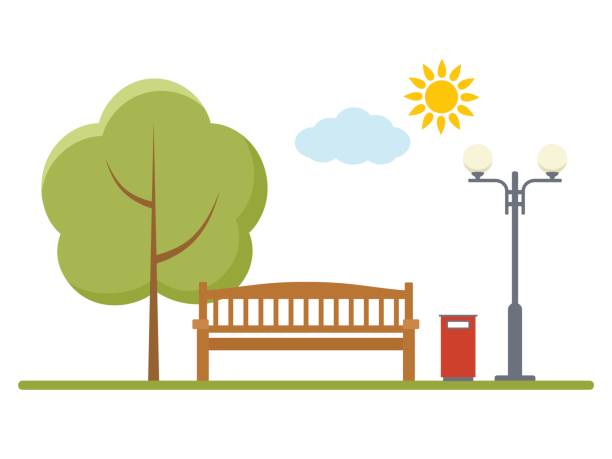 Tuscora Park Board Meeting January 15, 2020January 15, 2020Called To Order: President Ernest In Attendance: President Ernest, Jan McInturf, Tom Farbizo, Phil Tidrick, Dave Frantz, Denver Gallentine Excused: Courtney Shalosky, Bill MorganGuests: Mayor Day, Park Director Miller, Asst. Park Dir. Hostetler, Service Director McAbier, Nathan Quicksall and Katie Saba Approval of October, 2019 Minutes: Motion, Jan McInturf2nd, Tom FarbizoVote: UnanimousElection of Officers:President-Mike ErnestVice President-Jan McInturfSecretary-Bill MorganAsst. Secretary-Phil TidrickOn a motion by Tom Farbizo to accept this slate of officers and a second by Dave Frantz, motion carried.  Nathan Quicksall and Katie Saba, of Quicksall and Associates, gave an update on the Southside Community Park.  Ohio Public Works monies will pay for the parking lot and dog park.  $50,000 was budgeted for the dog park.  The state might pay for the lighting along the roadway.  Quicksall and Associates are moving forward with finalizing plans for Phase 1.  Katie Saba is working on grant funding from local foundations such as Rosenberry, Timken, Reeves and the Tuscarawas County Foundation.Old Business: A copy of the Facility Usage Agreement for Athletic Fields was distributed to members.  This is needed so as to document who is using the fields and when.  New Business:It was reported that the board needs to name a representative to the city’s Planning Commission.  RTY is looking for an “Activity Director” replacing the former “Teen Park Place Director.”  Former Director, Sam Hitchcock, has retired.  The Activity Director will be an employee of RTY.RTY would like the removal of the batting cages.  It was suggested to put up a net to protect the swings when doing the removal.  Motion For Adjournment: Jan McInturfSecond: Tom FarbizoVote: UnanimousMeeting Ended at 12:58pmNext Meeting: February 19, 2020Minutes Submitted By Phil Tidrick